Проектная декларацияОбщества с ограниченной ответственностью « Квартал»по строительству многоквартирного жилого дома с нежилыми  помещениямипо строительному адресу:  Рязанская область, город Рязань, район Песочня, микрорайон-7, дом 2Информация о застройщикеИнформация о проекте строительства
10 сентября 2014 года.1. Фирменное наименование
Местонахождение Режим работыОбщество с ограниченной ответственностью « Квартал».Адрес местонахождения: 390044, Рязанская область, г. Рязань, Вишневая улица, дом 21, корпус 2, Н4.Адрес ЗАО «Группа компаний «ЕДИНСТВО»:  Рязанская область, г. Рязань, Вокзальная улица, дом 41, пом Н5.Пн-Пт – с 9.00 до 19.00, Сб – с 09.00 до 14.00, Вс – выходной.Тел.: (4912) 900-7002. Государственная регистрацияОбщество с ограниченной ответственностью « Квартал»Зарегистрировано Межрайонной Инспекцией ФНС России № 1 по Рязанской области15 ноября 2011 годаОГРН 1116229003329, ИНН 6229043171.3. УчредителиФизическое лицо: Канке Александр Альфредович - 25% голосов;Физическое лицо: Саморуков Юрий  Васильевич – 25% голосов;Физическое лицо: Баталов Алексей Геннадьевич – 25% голосов,Физическое лицо: Сорокин Андрей Владимирович – 25% голосов.4. Участие в проектах строительства(за 3 предшествующих года)Общество с ограниченной ответственностью « Квартал» осуществляет строительство многоквартирного жилого дома с нежилыми помещениями по строительному адресу: Рязанская область, город Рязань, район Песочня, микрорайон-7, дом 1.Срок завершения проекта (срок передачи) – до 30 июня 2016 года.Предполагаемый срок получения разрешения на ввод в эксплуатацию строящегося дома - II квартал 2015 года – согласно Разрешению на строительство №RU62326000-166/2012/РС от «11» октября 2012 года, выданному Администрацией города Рязани;IV квартал 2015 года – согласно планируемому Застройщиком продлению срока действия Разрешения на строительство.5. Лицензируемая деятельностьЗастройщиком с Обществом с ограниченной ответственностью «Центртехмонтажсервис», имеющим Свидетельство о допуске к определенному виду или видам работ, которые оказывают влияние на безопасность объектов капитального строительства  № 0304.01-2014-6234055944-С-135, выданного СРО НП «Объединение Рязанских строителей» 27 февраля 2014 года на основании Решения Правления СРО НП «Объединение Рязанских строителей», протокол № 139 от 27 февраля 2014 г. на неограниченный срок, заключен Договор на выполнение строительного контроля от 10 сентября 2014 года.Застройщиком с Обществом с ограниченной ответственностью «Центртехмонтажсервис», имеющим Свидетельство о допуске к определенному виду или видам работ, которые оказывают влияние на безопасность объектов капитального строительства  № 0304.01-2014-6234055944-С-135, выданного СРО НП «Объединение Рязанских строителей» 27 февраля 2014 года на основании Решения Правления СРО НП «Объединение Рязанских строителей», протокол № 139 от 27 февраля 2014 г. на неограниченный срок, заключен Договор подряда  от 10 сентября 2014 года.6. Финансовый результат текущего года, размер кредиторской и дебиторской задолженности на день опубликования проектной декларацииФинансовый результат – 443 153 рублей;Размер кредиторской задолженности – 426 031 184 рублей;Размер дебиторской задолженности – 0  рублей.1. Цель проекта строительства, этапы, сроки его реализацииСтроительство многоквартирного жилого дома с нежилыми помещениями по строительному адресу: Рязанская область, город Рязань, район Песочня, микрорайон-7, дом 2 (далее - «здание дома»).Первый пусковой комплекс: с первого по десятый этаж (1-10 этаж); 
Второй пусковой комплекс: с одиннадцатого по пятнадцатый этаж (11-15 этаж, технический этаж).Срок завершения проекта (срок передачи) – до 30 июня 2017 года.2. Результат государственной экспертизы проектной документацииПоложительное заключение негосударственной экспертизы №76-1-2-0071-14, утвержденное Генеральным директором ЗАО «Верхне-Волжский Институт строительной Экспертизы и Консалтинга» 27.08.2014 года.3. Разрешение на строительствоРазрешение на строительство первого пускового комплекса здания дома №RU62326000-123/2014/РС от «10» сентября 2014 года, выдано Администрацией города Рязани.4. Права на земельный участок, реквизиты правоустанавливающих документов, собственник земельного участка, кадастровый номер, площадь земельного участка, предоставленного для  строительстваЗастройщик на праве аренды владеет: земельным участком с кадастровым №  62:29:0110006:53,  категория земель – земли населенных пунктов,  разрешенное использование: многоэтажные здания смешанного использования с жилыми единицами в верхних этажах и размещением на первых этажах объектов делового, культурного, обслуживающего назначения,  общей площадью – 18 130 кв.м., адрес: Рязанская область, г. Рязань, р-н Песочня (Октябрьский район) (далее – Участок») на основании Договора аренды от 20.08.2014 года, зарегистрированного Управлением Федеральной службы государственной регистрации, кадастра и картографии по Рязанской области 04 сентября 2014 года за  №62-62-01/322/2014-023.Собственники  земельного участка:1/4 (одна четвертая) доля  в праве общей долевой собственности на  Участок принадлежит Баталову А.Г. по праву общей долевой собственности. Право общей долевой собственности зарегистрировано в Едином государственном реестре прав на недвижимое имущество и сделок с ним 15.08.2014г., запись регистрации №62-62-01/274/2014-261.Свидетельство о государственной регистрации права 62 –МД № 950862 от 15 августа 2014 года.1/4 (одна четвертая) доля в праве общей долевой собственности на Участок принадлежит Сорокину А.В. по праву общей долевой собственности. Право общей долевой собственности зарегистрировано в Едином государственном реестре прав на недвижимое имущество и сделок с ним 15.08.2014г., запись регистрации №62-62-01/274/2014-261.Свидетельство о государственной регистрации права 62 –МД № 950863 от 15 августа 2014 года.1/2 (одна вторая) доля в праве общей долевой собственности на Участок принадлежитСаморукову Э.Д. по праву общей долевой собственности. Право общей долевой собственности зарегистрировано в Едином государственном реестре прав на недвижимое имущество и сделок с ним 15.08.2014г., запись регистрации №62-62-01/274/2014-261.Свидетельство о государственной регистрации права 62 –МД № 950684 и  62 –МД № 950685 от 15 августа 2014 года.5. Элементы благоустройстваПроектом предусмотрены элементы благоустройства: площадки для отдыха детей с размещением малых архитектурных форм, контейнерная площадка с твердым покрытием для мусорных контейнеров, устройство внутридворового проезда из асфальтобетона, площадки для парковки автотранспорта. Все площадки имеют соответствующие покрытие и оборудование. Для пешеходной связи разбивается сеть тротуаров. Покрытие проездов и тротуаров асфальтобетонное с бортовым камнем. Территория, свободная от застройки и проездов максимально озеленяется, высаживаются деревья и кустарники, устраиваются газоны.Предусмотрены мероприятия по обеспечению жизнедеятельности инвалидов и других маломобильных групп населения:- возможность проезда механических инвалидных колясок к зданию дома;- для доступа с отметки входов на уровень первого этажа в секциях 2А, 2Г устанавливаются подъемники;- на каждом крыльце запроектированы пандусы с уклоном не более 8%, шириной 1,2 м;- на открытой площадке для парковки автомашин выделены места для парковки автомашин водителей, относящихся к маломобильным группам населения.6. Местоположение многоквартирного дома, его описание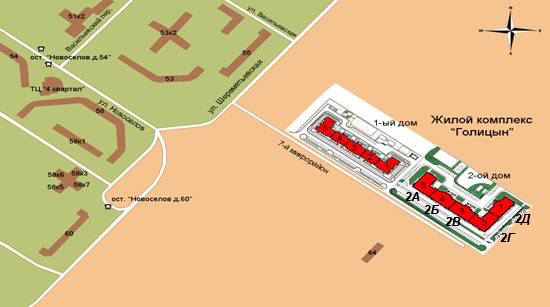            Площадка строительства здания дома расположена на территории Октябрьского округа города Рязани на незастроенной территории. Памятников историко-культурного наследия на участке и прилегающей  территории нет. Здание дома расположено вне пределах охранной зоны и санитарно-защитных зон предприятий и сооружений.Здание дома 5-ти секционное (секции 2А, 2Б, 2В, 2Г, 2Д), с подвальным и техническим этажами. Все этажи жилые.   Здание дома бескаркасное с жесткой конструктивной схемой. В качестве несущей системы здания принят кирпичный остов, состоящий из несущих  и ненесущих продольных и поперечных кирпичных стен.  Пространственная жесткость и устойчивость обеспечена совместной работой несущих кирпичных стен и жестких дисков перекрытий.     Наружные стены 1-го – 3-го этажей - из одинарного керамического полнотелого кирпича марки 200, толщиной 640 мм с облицовкой керамическим лицевым кирпичом толщиной 120 мм с внутренним утеплением, общая толщина стен 790 мм.        Наружные стены 4-6 этажей – из  одинарного керамического полнотелого кирпича марки 150,  толщиной 640 мм с облицовкой керамическим лицевым кирпичом толщиной 120 мм с внутренним утеплением, общая толщина стен 790 мм.        Наружные стены с 7 этажа и выше - из камня крупноформатного пустотелого из пористой керамики толщиной 510 мм, с облицовкой лицевым керамическим кирпичом толщиной 120 мм, общая толщина стены 640 мм.         Все квартиры имеют необходимый набор жилых и вспомогательных помещений, ориентация окон обеспечивает нормируемую инсоляцию в соответствии с требованиями СанПиН.        Отопление и горячее водоснабжение квартир – автономное, от индивидуальных поквартирных двухконтурных газовых котлов, расположенных на кухнях. Система отопления квартир принята лучевая.        Отопление нежилых помещений – настенные газовые котлы, установленные в теплогенераторных. Горячее водоснабжение нежилых помещений – от электрических водонагревателей.        Водоснабжение здания дома предусмотрено от существующих кольцевых сетей водопровода, идущих с водопроводной насосной станции. Для учета расхода холодной воды на ответвлениях в каждую квартиру и нежилые помещения  установлены счетчики. Точка подключения к ливневой канализация предусмотрена - существующий коллектор ливневой канализации, проходящий в микрорайоне №7 №7а ДПР.        Источником электроснабжения здания дома является существующая двухтрансформаторная подстанция. Электроснабжение нежилых помещений предусмотрено от самостоятельного вводно- распределительного устройства. Электрощитовые располагаются в подвальном этаже здания дома в секциях 2А, 2В, 2Д. ВРУ нежилых помещений располагается в электрощитовом помещении в секции 2В.    В подвальном этаже предполагается размещение инженерных коммуникаций, нежилых помещений (внеквартирных хозяйственных кладовых), нежилых помещений коммерческого назначения, электрощитовые, пожарная насосная. В нежилых помещений коммерческого назначения предусмотрена установка принудительного канализования «Sololift».   В проектной документации предусмотрено устройство сетей связи: телефонизация, радиофикация, телевидение, домофонная связь, диспетчеризация лифтов.   В здании дома в каждой секции предусмотрена установка двух пассажирских лифтов. Один лифт грузоподъемностью 400 кг, другой – 630 кг. Параметры кабины второго лифта достаточны для пользования инвалидом на кресле-коляске.        В квартирах на кухнях предусмотрены установки газовых плит.        Вентиляция квартир  и нежилых помещений - приточно-вытяжная с механическим и естественным побуждением. На последних двух этажах вытяжка механическая.       Фундаменты – монолитные железобетонные фундаментная плита.       Кровля – плоская с организованным внутренним водостоком.       Оконные проемы и лоджии остекляются  ПВХ-профилем.    Инфраструктура района:В районе строящегося дома находятся:- родильный дом №1;- стоматологическая  поликлиника №4;- центр современной медицины «Доверие+»;- школы № 51,68, 71,-детские сады №21, №157 «Капелька», №142, №149 «Светлячок», детские ясли «Наследники»;- рынок "Дашковская ярмарка";- супермаркеты;- сеть аптек;- отделения Сбербанка России;- церковь Александра Невского;- сквер с памятником генералу М.Д.Скобелеву.Транспорт: маршрутное такси № 33, 47, 65, 77, 84, 90, 98, 99; автобусы № 6, 17.Ближайшие остановки: Новоселов, 60; 3-ий квартал (Новоселов, 54), Шереметьево;Отделение почты России №48.7. Количество в составе многоквартирного дома самостоятельных частейКвартир:- 287, общей площадью – 15 995,66 кв. м, из них:
однокомнатных – 167;
двухкомнатных - 60;
трехкомнатных – 60.Нежилые помещения (без конкретной технологии (назначения), с  возможностью  размещения нежилых помещений коммерческого и офисного назначения) – 6.Нежилые помещения (внеквартирные хозяйственные кладовые) – 59.8. Функциональное назначение нежилых помещений в строящемся многоквартирном доме, не входящих в состав общего имуществаНежилые помещения в подвальном этаже – без конкретной технологии (назначения), с  возможностью  размещения нежилых помещений коммерческого и офисного назначения.В подвальном этаже секции 2А предусматривается размещение пожарной насосной, электрощитовой. В секции 2В и 2Д – электрощитовые.На первом этаже в секциях 2А, 2Б – теплогенераторные для нежилых помещений.Нежилые помещения на этажах - внеквартирные хозяйственные кладовые.9. Состав общего имущества в многоквартирном доме, которое будет находиться в общей долевой собственности участниковВ состав общего имущества дома входят: инженерные коммуникации, помещения общего пользования, в том числе - лестницы, межквартирные лестничные площадки, лифты, лифтовые и иные шахты, коридоры, крыша, технический этаж, ограждающие несущие и ненесущие конструкции, электрощитовая, узлы ввода и учета воды, тепла, земельный участок.10. Предполагаемый срок получения разрешения на ввод в эксплуатацию строящегося домаIV квартал 2016 года11. Орган, уполномоченный в соответствии с законодательством о градостроительной деятельности на выдачу разрешения на ввод в эксплуатацию 
Администрация города Рязани.12. Возможные финансовые и прочие риски при осуществлении проекта строительства и меры по добровольному страхованию Застройщиком таких рисковЗастройщик относит к рискам следующие обстоятельства:
- издание нормативно-правового акта, а также действие либо бездействие государственных или местных органов власти, влияющие на ход строительства дома;
 - мятеж, бунт, беспорядки, военные действия и иные общественные события;
 - пожары, наводнения, другие стихийные и природные бедствия, погодные условия, препятствующие ведению строительных работ и непосредственно влияющие на ход строительства; - любые аналогичные события и обстоятельства, выходящие за рамки контроля Застройщика.Добровольное страхование на момент опубликования проектной декларации не осуществляется.13. Планируемая стоимость строительства479 870 000 рублей14. Перечень организаций, осуществляющих строительно-монтажные и другие работыООО «Квартал»ООО «Газпром межрегионгаз Рязань»ООО «Остров»;ИП Евтюхин А.Н.;МП «Водоканал г. Рязани»;ЗАО «Группа компаний «ЕДИНСТВО».15. Способ обеспечений исполнений обязательств Застройщика по договорамВ соответствии с  Федеральным законом от 30.12.2004 г. №214-ФЗ «Об участии в долевом строительстве многоквартирных домов и иных объектов недвижимости и о внесении изменений в некоторые законодательные акты РФ» (далее – «Закон»)  обеспечение обязательств по договорам  участия в долевом строительстве осуществляется:- залог – в порядке, установленном статьями 13-15 Закона;- страхование гражданской ответственности Застройщика за неисполнение или ненадлежащее исполнение обязательств по передаче жилого помещения участнику долевого строительства по каждому договору в порядке, установленном статьей 15.2 Закона.Страховщик – ООО СК «АРТЕКС» (ОГРН 1023500876882; ИНН 3525022810).Правила страхования гражданской ответственности Застройщика (Скачать).Ознакомиться с правилами на официальном сайте Страховщика.16. Иные договоры и сделки на основании которых привлекаются денежные средства для строительстванет.